                         Lynwood Senior High School – Canteen Menu 2021                Eftpos available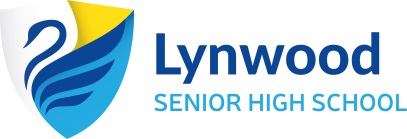 